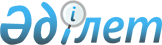 О внесении изменений и дополнений в Указ Президента Республики Казахстан от 5 апреля 1997 г. № 3445
					
			Утративший силу
			
			
		
					Указ Президента Республики Казахстан от 30 июня 1998 г. № 3988. Утратил силу - Указом Президента РК от 6 марта 2000 N 349 ~U000349





          В целях совершенствования процедуры предоставления льгот и преференций 
при заключении контрактов с инвесторами в приоритетных секторах экономики 
ПОСТАНОВЛЯЮ:




          1. Внести в Указ Президента Республики Казахстан от 5 апреля 1997 г. 
№ 3445  
 U973445_ 
  "Об утверждении Положения о системе льгот и преференций и 
порядке их 
предоставления при заключении контрактов с инвесторами" (САПП Республики 
Казахстан. 1997 г., № 14, ст. 102) следующие изменения и дополнения:




          в Положении о системе льгот и преференций и порядке их предоставления 
при заключении контрактов с инвесторами, утвержденном вышеназванным Указом:




          1) в разделе I:




          в названии после слов "Цели" дополнить словами "и условия";




          пункт 1 дополнить абзацами вторым и третьим следующего содержания:




          "Предоставление льгот и преференций осуществляется путем заключения 
контракта Государственным комитетом Республики Казахстан по инвестициям по 
результатам комплексной экспертизы заявки инвестиционного проекта и проекта 
контракта в размерах, порядке и на срок в соответствии с Законом Республики 
Казахстан от 28 февраля 1997 г. "О государственной поддержке прямых 
инвестиций" и настоящим Положением.




          В случае заключения контракта, в котором объем прямых инвестиций не 
превышает предельный размер, установленный Государственным комитетом 
Республики Казахстан по инвестициям, льготы (кроме таможенных) и 
преференции предоставляются в соответствии со стандартами, установленными 
Комитетом.";




          2) в разделе II:




          в пункте 2:




          абзац первый изложить в следующей редакции:




          "Основными критериями для предоставления льгот и преференций при 
заключении контрактов, в которых размер прямых инвестиций превышает 
предельный размер, устанавливаемый Государственным комитетом Республики 
Казахстан по инвестициям, являются:";




          в абзаце втором подпункта 4) слова "процентные ставки" заменить словами
"ставки вознаграждения "интереса";




          дополнить пунктами 2-1 и 2-2 следующего содержания:




          "2-1. Для инвестиционных проектов, льготы и преференции по которым 
предоставляются в соответствии со стандартами, установленными Комитетом, 
критериями для предоставления льгот и преференций являются:




          принадлежность проекта к приоритетным секторам экономики;




          общий объем прямых инвестиций.




          2-2. Порядок определения критериев, установленных в пункте 2 
настоящего Положения, регулируется Комитетом.";




          3) раздел IV дополнить пунктом 6-1 следующего содержания:




          "6-1. При предоставлении льгот и преференции в соответствии со
стандартами, установленными Комитетом, пункты 4, 5 и 6 настоящего
Положения не применяются.";




          4) раздел V дополнить пунктом 9-1 следующего содержания:




          "9-1. При предоставлении льгот и преференций в соответствии со
стандартами, установленными Комитетом, пункты 7, 8 и 9 настоящего
Положения не применяются.";




          5) пункты 10, 11 раздела VI изложить в следующей редакции:




          "10. Инвестору предоставляется освобождение от уплаты таможенной 
пошлины на ввозимые товары, необходимые для осуществления проекта. Данное 
освобождение предоставляется инвестору на определенный объем ввозимого 
товара и на срок, установленный в контракте с Комитетом.




          11. При предоставлении льгот и преференций в соответствии со 
стандартами, установленными Комитетом, пункт 10 настоящего Положения не
применяется.".




          2. Настоящий Указ применяется к отношениям по предоставлению льгот и 
преференций возникшим после вступления его в силу. Льготы и преференции, 
предоставленные инвесторам Государственным комитетом Республики Казахстан 
по инвестициям до вступления настоящего Указа в силу, сохраняют свое 
действие в соответствии с условиями заключенных контрактов.




          3. Настоящий Указ вступает в силу со дня подписания.





     Президент
Республики Казахстан     


					© 2012. РГП на ПХВ «Институт законодательства и правовой информации Республики Казахстан» Министерства юстиции Республики Казахстан
				